ПРЕСС-СЛУЖБА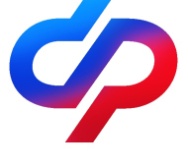 ОТДЕЛЕНИЯ ФОНДА ПЕНСИОННОГО И СОЦИАЛЬНОГО СТРАХОВАНИЯ РОССИЙСКОЙ ФЕДЕРАЦИИПО ВОЛГОГРАДСКОЙ ОБЛАСТИ400001, г. Волгоград, ул. Рабоче-Крестьянская, 16Первый дополнительный субботний день приёма граждан Отделение СФР по Волгоградской области проведёт 30 марта30 марта клиентские службы Отделения СФР по Волгоградской области впервые проведут в субботу приём для волгоградцев. Дополнительный рабочий день будет особенно удобен работающим жителям региона, которые не успевают обратиться за услугами в будние дни.«Начиная с марта клиентские службы, помимо основного обслуживания по будням, будут принимать посетителей в дополнительный день — каждую последнюю субботу месяца. Граждане и организации смогут получить в этот день весь перечень услуг фонда. Введение ещё одного дня работы фонда в течение месяца позволит улучшить клиентское обслуживание и повысит доступность сервисов Социального фонда России», — прокомментировал управляющий ОСФР по Волгоградской области Владимир Федоров. 30 марта, как и во все другие дополнительные дни обслуживания, Отделение СФР по Волгоградской области будет вести приём посетителей с 8 до 17 часов — время стандартного рабочего дня.Отметим, что перед посещением клиентской службы Социального фонда по Волгоградской области можно попробовать решить возникший вопрос через контакт-центр. Его операторы окажут помощь и постараются дистанционно предоставить необходимую информацию, если это возможно. Если без личного посещения не обойтись, записаться на приём в Отделение фонда можно через сервис предварительной записи. Можно прийти и без записи – в этом случае специалисты примут вас в порядке «живой очереди».